РОССИЙСКАЯ ФЕДЕРАЦИЯ                                                                                     СОВЕТ ДЕПУТАТОВ СРЕДНЕСИБИРСКОГО СЕЛЬСОВЕТАТАЛЬМЕНСКОГО  РАЙОНА АЛТАЙСКОГО КРАЯРЕШЕНИЕ11.06.2021                                                                                                         № 130 п. СреднесибирскийОб утверждении Порядка сообщения лицами, замещающими муниципальные должности в администрации Среднесибирского сельсоветао возникновении личной заинтересованности при исполнении должностных обязанностей, которая приводит или может привести к конфликту интересов                 В соответствии со статьей 12.1 Федерального закона от 25.12.2008             № 273-ФЗ «О противодействии коррупции», законом Алтайского края от 03.06.2010 № 46-ЗС «О противодействии коррупции в Алтайском крае», руководствуясь Уставом муниципального образования Среднесибирский сельсовет Тальменского района Алтайского края,  Совет депутатов                                                  РЕШИЛ:1. Утвердить Порядок сообщения лицами, замещающими муниципальные должности в администрации Среднесибирского сельсовета о возникновении личной заинтересованности при исполнении должностных обязанностей, которая приводит или может привести к конфликту интересов (приложение).2. Обнародовать настоящее решение на сайте Администрации Среднесибирского сельсовета.3. Контроль за исполнением решения возложить на главу сельсовета.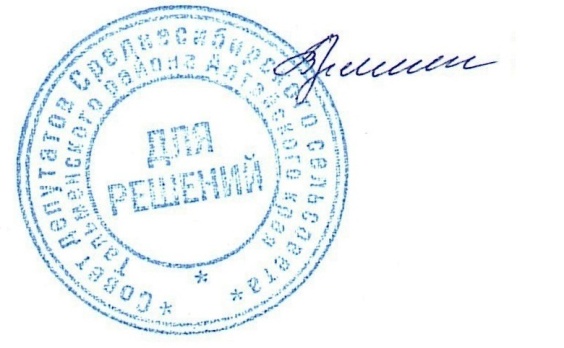         Глава сельсовета                                                                               В.Я. ЭрмишПриложение к решению Совета депутатов Среднесибирского сельсовета №  129   от 11.06.2021 г.ПОРЯДОКсообщения лицами, замещающими муниципальные должности в администрации Среднесибирского сельсовета Тальменского района Алтайского края о возникновении личной заинтересованности при исполнении должностных обязанностей, которая приводит или может привести к конфликту интересов 1. Настоящий порядок определяет процедуру сообщения лицами, замещающими муниципальные должности в администрации Среднесибирского сельсовета Тальменского района Алтайского края о возникновении личной заинтересованности при исполнении должностных обязанностей, которая приводит или может привести к конфликту интересов.2. Для целей настоящего Порядка используются понятия «личная заинтересованность» и «конфликт интересов»  в значениях, определенных Федеральным законом от 25.12.2008 № 273-ФЗ «О противодействии коррупции».  3. Порядок распространяется на лиц, замещающих следующие муниципальные должности:1) глава администрации Среднесибирского сельсовета Тальменского района Алтайского края;2) председатель Совета депутатов Среднесибирского сельсовета Тальменского района Алтайского края;3) депутат Совета депутатов Среднесибирского сельсовета Тальменского района Алтайского края.4. Лица, указанные в пункте 3 настоящего Порядка, обязаны в соответствии с законодательством Российской Федерации о противодействии коррупции письменно сообщать о возникновении личной заинтересованности при исполнении должностных обязанностей, которая приводит или может привести к конфликту интересов, а также принимать меры по предотвращению или урегулированию конфликта интересов. 5. Сообщение оформляется  в письменной форме в виде уведомления о возникновении личной заинтересованности при исполнении должностных обязанностей, которая приводит или может привести к конфликту интересов (далее – «уведомление») согласно приложению 1 к настоящему Порядку. К уведомлению могут прилагаться имеющиеся материалы, подтверждающие обстоятельства, доводы и факты, изложенные в нем.6. Уведомление подается лицами, указанными в пункте 3 настоящего Порядка, в срок не позднее трех рабочих дней с момента, когда им стало известно о возникновении личной заинтересованности при исполнении должностных обязанностей, которая приводит или может привести к конфликту интересов.Уведомление направляется в Совет депутатов Среднесибирского сельсовета Тальменского района Алтайского края .7. Регистрация уведомления осуществляется в день поступления уполномоченным лицом администрации Среднесибирского сельсовета Тальменского района Алтайского края в журнале регистрации уведомлений о возникновении личной заинтересованности при исполнении должностных обязанностей, которая приводит или может привести к конфликту интересов (далее – «журнал»), который должен быть прошит, пронумерован и скреплен печатью. Журнал оформляется в соответствии с приложением 2 к настоящему Порядку.Копия уведомления с отметкой о регистрации выдается лицу, представившему его, под роспись в журнале регистрации или направляется по почте заказным письмом с уведомлением о вручении. 8. Уполномоченное лицо администрации Среднесибирского сельсовета Тальменского района Алтайского края осуществляет предварительное рассмотрение уведомления, по результатам которого подготавливается мотивированное заключение.  9. В ходе предварительного рассмотрения уведомления уполномоченное лицо администрации Среднесибирского сельсовета Тальменского района Алтайского края имеет право получать в установленном порядке от лица, направившего уведомление, пояснения по изложенным в нем обстоятельствам и направлять  в установленном порядке запросы в федеральные органы государственной власти, органы государственной власти Алтайского края, иные государственные органы, органы местного самоуправления и заинтересованные организации.10. Уведомление, мотивированное заключение и другие материалы, в течение 7 рабочих дней со дня поступления уведомления представляются в Совет депутатов Среднесибирского сельсовета Тальменского района Алтайского края. В случае направления запросов, указанных в пункте 9 настоящего Порядка, уведомление, заключение и другие материалы в  течение 45 дней со дня поступления уведомления представляются в Совет депутатов Среднесибирского сельсовета Тальменского района Алтайского края Указанный срок может быть продлен, но не более чем на 30 дней.11. Совет депутатов Среднесибирского сельсовета Тальменского района Алтайского края рассматривает уведомление на ближайшей сессии в порядке, установленном Регламентом работы Совета депутатов Среднесибирского сельсовета Тальменского района Алтайского края.12. По результатам рассмотрения уведомления, Совет депутатов Среднесибирского сельсовета Тальменского района Алтайского края руководствуясь настоящим Порядком и иными нормативными правовыми актами Российской Федерации и Алтайского края в сфере противодействия коррупции, принимает одно из следующих решений:1) признать, что при исполнении лицом, направившим уведомление, своих должностных обязанностей конфликт интересов отсутствует;2) признать, что при исполнении лицом, направившим уведомление, своих должностных обязанностей личная заинтересованность приводит или может привести к конфликту интересов. Рекомендовать лицу, направившему уведомление, принять меры по урегулированию конфликта интересов или по недопущению его возникновения. 3) признать, что лицом, направившим уведомление, не соблюдались требования об урегулировании конфликта интересов. Применить к лицу, замещающему муниципальную должность, меру ответственности в соответствии с законодательством Российской Федерации.Решение принимается открытым голосованием. Лицо, направившее уведомление, в голосовании не участвует.  13. Уполномоченное лицо администрации Среднесибирского сельсовета Тальменского района Алтайского края не позднее трех рабочих дней со дня принятия одного из решений, указанных в пункте 12 настоящего Порядка, направляет копию принятого решения лицу, направившему уведомление. В ______________________________________________(наименование представительного органа муниципального образованияАлтайского края)                                                                                                                                                      от ____________________________________(Ф.И.О. лица, направившего уведомление,                                                  замещаемая должность)УВЕДОМЛЕНИЕ о возникновении личной заинтересованности при исполнениидолжностных обязанностей, которая приводит или может привестик конфликту интересовСообщаю о возникновении у меня личной заинтересованности при исполнении должностных  обязанностей,  которая приводит или может привести к конфликту интересов (нужное подчеркнуть).Обстоятельства,     являющиеся    основанием    возникновения    личной заинтересованности:__________________________________________________________________Должностные   обязанности,  на  исполнение  которых  влияет  или  может повлиять личная заинтересованность:__________________________________________________________________Предлагаемые   меры  по  предотвращению  или  урегулированию  конфликта интересов:__________________________________________________________________    Намереваюсь  (не  намереваюсь)  лично  присутствовать  при рассмотрении настоящего уведомления (нужное подчеркнуть).«____» _____________ 20___ г.________________/_______________________________________   (подпись)      (Ф.И.О. лица, направившего уведомление)Регистрационный номер в журнале регистрации ____________________Дата регистрации уведомления  «____» _____________ 20___ г.Уполномоченное лицо,зарегистрировавшее уведомление ________________/___________________                                                                                                                                                                          (подпись)          (Ф.И.О.)          ЖУРНАЛрегистрации уведомлений о возникновении личнойзаинтересованности при исполнении должностных обязанностей,которая приводит или может привести к конфликту интересовРегистрационный номер уведомленияДата регистрации уведомленияФамилия, имя, отчество, наименование должности лица, представившего уведомлениеФамилия, имя, отчество, наименование должности, подпись лица, принявшего уведомлениеСведения о принятом решении Отметка о получении копии уведомления либо о направлении копии уведомления по почте123456